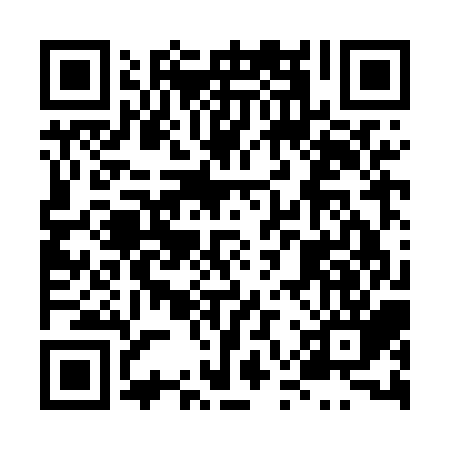 Prayer times for Gohaliakanda, BangladeshWed 1 May 2024 - Fri 31 May 2024High Latitude Method: NonePrayer Calculation Method: University of Islamic SciencesAsar Calculation Method: ShafiPrayer times provided by https://www.salahtimes.comDateDayFajrSunriseDhuhrAsrMaghribIsha1Wed4:015:2311:553:236:287:502Thu4:005:2211:553:236:297:513Fri3:595:2111:553:236:297:514Sat3:585:2111:553:236:307:525Sun3:585:2011:553:226:307:536Mon3:575:1911:553:226:317:547Tue3:565:1911:553:226:317:548Wed3:555:1811:553:226:327:559Thu3:545:1711:553:216:327:5610Fri3:535:1711:553:216:337:5611Sat3:535:1611:553:216:337:5712Sun3:525:1611:553:216:347:5813Mon3:515:1511:553:216:347:5914Tue3:505:1511:553:216:357:5915Wed3:505:1411:553:206:358:0016Thu3:495:1411:553:206:368:0117Fri3:485:1311:553:206:368:0118Sat3:485:1311:553:206:378:0219Sun3:475:1211:553:206:378:0320Mon3:475:1211:553:206:388:0421Tue3:465:1211:553:206:388:0422Wed3:455:1111:553:196:398:0523Thu3:455:1111:553:196:398:0624Fri3:445:1111:553:196:408:0625Sat3:445:1011:553:196:408:0726Sun3:435:1011:553:196:418:0827Mon3:435:1011:563:196:418:0828Tue3:435:1011:563:196:428:0929Wed3:425:0911:563:196:428:1030Thu3:425:0911:563:196:438:1031Fri3:425:0911:563:196:438:11